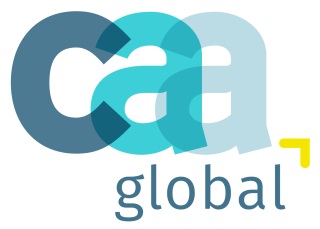 Assessment appeal applicationStage two appeals Please complete this form and return it to:CAA Appeals Team C/O  Institute and Faculty of Actuaries,  1st Floor, Park Central, 40/41 Park End Street, Oxford OX1 1JD, UK. Email:  appeals@caa.global.orgTo be completed if you wish to request a formal review of a Stage one appeal.The purpose of this form is to gather the relevant information to permit a full investigation and respond to your concerns.  It must be completed in full, and sent by email or post within 10 days from the date of receipt of the Stage one appeal outcome.There is no fee for Stage two appeals. Please complete this form and return it to:CAA Appeals Team C/O  Institute and Faculty of Actuaries,  1st Floor, Park Central, 40/41 Park End Street, Oxford OX1 1JD, UK. Email:  appeals@caa.global.orgTo be completed if you wish to request a formal review of a Stage one appeal.The purpose of this form is to gather the relevant information to permit a full investigation and respond to your concerns.  It must be completed in full, and sent by email or post within 10 days from the date of receipt of the Stage one appeal outcome.There is no fee for Stage two appeals. Please complete this form and return it to:CAA Appeals Team C/O  Institute and Faculty of Actuaries,  1st Floor, Park Central, 40/41 Park End Street, Oxford OX1 1JD, UK. Email:  appeals@caa.global.orgTo be completed if you wish to request a formal review of a Stage one appeal.The purpose of this form is to gather the relevant information to permit a full investigation and respond to your concerns.  It must be completed in full, and sent by email or post within 10 days from the date of receipt of the Stage one appeal outcome.There is no fee for Stage two appeals. Please complete this form and return it to:CAA Appeals Team C/O  Institute and Faculty of Actuaries,  1st Floor, Park Central, 40/41 Park End Street, Oxford OX1 1JD, UK. Email:  appeals@caa.global.orgTo be completed if you wish to request a formal review of a Stage one appeal.The purpose of this form is to gather the relevant information to permit a full investigation and respond to your concerns.  It must be completed in full, and sent by email or post within 10 days from the date of receipt of the Stage one appeal outcome.There is no fee for Stage two appeals. Please complete this form and return it to:CAA Appeals Team C/O  Institute and Faculty of Actuaries,  1st Floor, Park Central, 40/41 Park End Street, Oxford OX1 1JD, UK. Email:  appeals@caa.global.orgTo be completed if you wish to request a formal review of a Stage one appeal.The purpose of this form is to gather the relevant information to permit a full investigation and respond to your concerns.  It must be completed in full, and sent by email or post within 10 days from the date of receipt of the Stage one appeal outcome.There is no fee for Stage two appeals. Please complete this form and return it to:CAA Appeals Team C/O  Institute and Faculty of Actuaries,  1st Floor, Park Central, 40/41 Park End Street, Oxford OX1 1JD, UK. Email:  appeals@caa.global.orgTo be completed if you wish to request a formal review of a Stage one appeal.The purpose of this form is to gather the relevant information to permit a full investigation and respond to your concerns.  It must be completed in full, and sent by email or post within 10 days from the date of receipt of the Stage one appeal outcome.There is no fee for Stage two appeals. Please complete this form and return it to:CAA Appeals Team C/O  Institute and Faculty of Actuaries,  1st Floor, Park Central, 40/41 Park End Street, Oxford OX1 1JD, UK. Email:  appeals@caa.global.orgTo be completed if you wish to request a formal review of a Stage one appeal.The purpose of this form is to gather the relevant information to permit a full investigation and respond to your concerns.  It must be completed in full, and sent by email or post within 10 days from the date of receipt of the Stage one appeal outcome.There is no fee for Stage two appeals. Please complete this form and return it to:CAA Appeals Team C/O  Institute and Faculty of Actuaries,  1st Floor, Park Central, 40/41 Park End Street, Oxford OX1 1JD, UK. Email:  appeals@caa.global.orgTo be completed if you wish to request a formal review of a Stage one appeal.The purpose of this form is to gather the relevant information to permit a full investigation and respond to your concerns.  It must be completed in full, and sent by email or post within 10 days from the date of receipt of the Stage one appeal outcome.There is no fee for Stage two appeals. Personal detailsPersonal detailsPersonal detailsPersonal detailsPersonal detailsPersonal detailsPersonal detailsPersonal detailsName (BLOCK CAPITALS)ARNARNARNAssessmentExam Module    Subject:Subject:Work-based skills    Work-based skills    Work-based skills    Date Stage one appeal result was receivedDate Stage one appeal result was receivedDetails of Stage two appealDetails of Stage two appealDetails of Stage two appealDetails of Stage two appealDetails of Stage two appealDetails of Stage two appealDetails of Stage two appealDetails of Stage two appealWhich of the permissible grounds below relate to your Stage two appeal submission?Which of the permissible grounds below relate to your Stage two appeal submission?Which of the permissible grounds below relate to your Stage two appeal submission?Which of the permissible grounds below relate to your Stage two appeal submission?Which of the permissible grounds below relate to your Stage two appeal submission?Which of the permissible grounds below relate to your Stage two appeal submission?Which of the permissible grounds below relate to your Stage two appeal submission?Which of the permissible grounds below relate to your Stage two appeal submission?Procedures were not applied properly or fairly during the Stage one appealProcedures were not applied properly or fairly during the Stage one appealProcedures were not applied properly or fairly during the Stage one appealProcedures were not applied properly or fairly during the Stage one appealProcedures were not applied properly or fairly during the Stage one appealProcedures were not applied properly or fairly during the Stage one appealProcedures were not applied properly or fairly during the Stage one appealEvidence considered in the Stage one appeal was incorrect or incomplete, to the extent it was reasonable to conclude the outcome may have been differentEvidence considered in the Stage one appeal was incorrect or incomplete, to the extent it was reasonable to conclude the outcome may have been differentEvidence considered in the Stage one appeal was incorrect or incomplete, to the extent it was reasonable to conclude the outcome may have been differentEvidence considered in the Stage one appeal was incorrect or incomplete, to the extent it was reasonable to conclude the outcome may have been differentEvidence considered in the Stage one appeal was incorrect or incomplete, to the extent it was reasonable to conclude the outcome may have been differentEvidence considered in the Stage one appeal was incorrect or incomplete, to the extent it was reasonable to conclude the outcome may have been differentEvidence considered in the Stage one appeal was incorrect or incomplete, to the extent it was reasonable to conclude the outcome may have been differentThere was prejudice or bias during the Stage one appealThere was prejudice or bias during the Stage one appealThere was prejudice or bias during the Stage one appealThere was prejudice or bias during the Stage one appealThere was prejudice or bias during the Stage one appealThere was prejudice or bias during the Stage one appealThere was prejudice or bias during the Stage one appealPlease provide details supporting your Stage two appeal on the next pagePlease provide details supporting your Stage two appeal on the next pagePlease provide details supporting your Stage two appeal on the next pagePlease provide details supporting your Stage two appeal on the next pagePlease provide details supporting your Stage two appeal on the next pagePlease provide details supporting your Stage two appeal on the next pagePlease provide details supporting your Stage two appeal on the next pagePlease provide details supporting your Stage two appeal on the next pageStage two appealPlease provide an explanation as to why you are raising a Stage two appealList below any documents that you are attaching in support of your case, and explain their significanceDeclarationDeclarationDeclarationDeclarationThe details I have provided are true and complete, and I would be prepared to answer further questions in relation to any claim I have made.  I consent to details in respect of my appeal being disclosed to necessary third parties.The details I have provided are true and complete, and I would be prepared to answer further questions in relation to any claim I have made.  I consent to details in respect of my appeal being disclosed to necessary third parties.The details I have provided are true and complete, and I would be prepared to answer further questions in relation to any claim I have made.  I consent to details in respect of my appeal being disclosed to necessary third parties.The details I have provided are true and complete, and I would be prepared to answer further questions in relation to any claim I have made.  I consent to details in respect of my appeal being disclosed to necessary third parties.SignatureDateFor office use:For office use:For office use:For office use:Category added:Date to be destroyed: